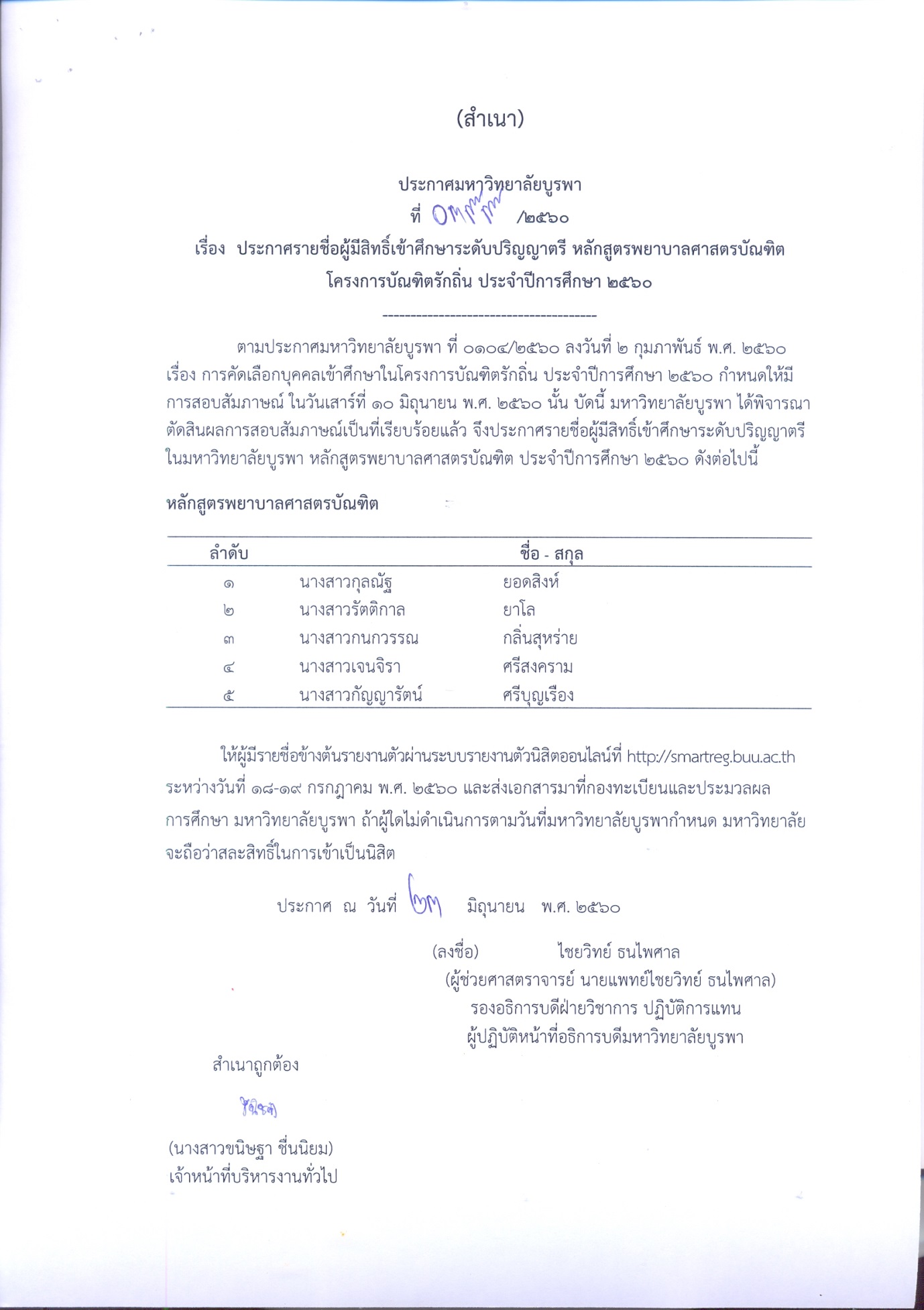 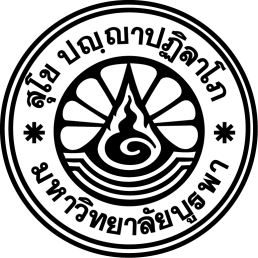 ประกาศมหาวิทยาลัยบูรพาที่            /2560เรื่อง คำชี้แจงการรายงานตัวเพื่อยืนยันสิทธิ์การเข้าศึกษาระดับปริญญาตรี ประเภท Admissionsโครงการรับตรง วิทยาเขตสระแก้ว ครั้งที่ 2 รอบ 2 ประเภทรับตรง คณะศิลปกรรมศาสตร์ คณะศึกษาศาสตร์โครงการบัณฑิตรักถิ่น คณะพยาบาลศาสตร์ และคณะรัฐศาสตร์และนิติศาสตร์ ภาคพิเศษ ประจำปีการศึกษา 2560------------------------	ตามประกาศมหาวิทยาลัยบูรพา ที่ 0539/2559 เรื่อง การศึกษาระดับปริญญาตรี พ.ศ. 2559    ข้อ 7 (2) ผู้สมัครเข้าเป็นนิสิตจะมีสภาพเป็นนิสิตต่อเมื่อได้ขึ้นทะเบียนเป็นนิสิตแล้ว มหาวิทยาลัยบูรพาจึงกำหนดขั้นตอนของการรายงานตัวเพื่อยืนยันสิทธิ์การเข้าศึกษา ดังนี้การรายงานตัวและชำระค่าธรรมเนียมเพื่อยืนยันสิทธิ์การเข้าศึกษาผู้ผ่านการคัดเลือกเข้าศึกษาจะต้องรายงานตัวและชำระค่าธรรมเนียม (เป็นส่วนหนึ่งของค่าบำรุงและค่าธรรมเนียมการศึกษา) ตามใบแจ้งค่าธรรมเนียมเพื่อยืนยันสิทธิ์การเข้าศึกษา โดยมีขั้นตอน ดังนี้ศึกษาขั้นตอนและเตรียมข้อมูลสำหรับกรอกในระบบ โดยดาว์นโหลดเอกสารได้ที่ http://reg.buu.ac.th/registrar/register.aspกรอกข้อมูลและจองหอพัก (เฉพาะวิทยาเขตจันทบุรี บังคับให้จองหอพัก ส่วนที่ตั้งบางแสนและ    วิทยาเขตสระแก้วไม่บังคับจองหอพัก) ผ่านระบบรายงานตัวออนไลน์ได้ที่ http://smartreg.buu.ac.th ระหว่างวันที่ 18 กรกฎาคม พ.ศ. 2560 เวลา 10.00 น.ถึง วันที่ 19 กรกฎาคม พ.ศ. 2560 โดยผู้ที่ไม่ดำเนินการตามกำหนดถือว่าสละสิทธิ์การเข้าศึกษาพิมพ์เอกสารจากระบบ ประกอบด้วยใบกำกับการรายงานตัว เพื่อตรวจสอบความครบถ้วนของเอกสารคำรับรองผู้ปกครอง กรอกรายละเอียด แล้วให้ผู้ปกครองเซ็นชื่อให้เรียบร้อยใบระเบียนประวัตินิสิต พร้อมติดรูปถ่าย และเซ็นชื่อในช่อง “ลายมือชื่อผู้รายงานตัว”เอกสารขอทำบัตรประจำตัวนิสิต พร้อมติดรูปถ่ายเป็นรูปสีขนาด 1 นิ้ว ใส่ชุดนิสิตของมหาวิทยาลัยบูรพา หากไม่มีเครื่องแบบมหาวิทยาลัยให้ใส่เสื้อเชิตสีขาว (ไม่ให้ใช้รูปชุดนักเรียน)ใบแจ้งค่าธรรมเนียมนำ “ใบแจ้งค่าธรรมเนียม” ชำระเงิน ระหว่างวันที่ 18 - 19 กรกฎาคม พ.ศ. 2560 ที่ธนาคารกรุงไทย หรือ ธนาคารไทยพาณิชย์ หรือธนาคารกสิกรไทยเมื่อชำระค่าธรรมเนียมเพื่อยืนยันสิทธิ์การเข้าศึกษาแล้ว ให้เก็บหลักฐานการชำระเงินฉบับจริงไว้กับตนเอง ไม่ต้องส่งให้มหาวิทยาลัย (เมื่อชำระแล้วมหาวิทยาลัยขอสงวนสิทธิ์ที่จะไม่คืนเงินดังกล่าว)1.5 จัดเตรียม...จัดเตรียมเอกสารการยืนยันสิทธิ์ ประกอบด้วยเอกสารที่พิมพ์จากระบบ ได้แก่ ใบกำกับการรายงานตัว คำรับรองผู้ปกครอง              ใบระเบียนประวัตินิสิต (ติดรูปถ่าย) เอกสารขอทำบัตรประจำตัวนิสิต (ติดรูปถ่าย) เอกสารเพิ่มเติม ได้แก่ สำเนาทะเบียนบ้าน พร้อมรับรองสำเนาถูกต้อง 1 ฉบับ (ให้สำเนาเอกสารหน้าแรกที่มีบ้านเลขที่และหน้าที่มีชื่อผู้ยืนยันสิทธิ์)สำเนาบัตรประจำตัวประชาชน พร้อมรับรองสำเนาถูกต้อง 1 ฉบับใบรับรองแพทย์ (ตรวจโรคทั่วไป) จำนวน 1 ฉบับ เฉพาะผู้ที่ไม่ได้ตรวจร่างกายในวันสัมภาษณ์ ขอจากคลินิคหรือโรงพยาบาลรัฐหรือโรงพยาบาลเอกชนสำเนาใบเปลี่ยนชื่อ นามสกุล (ถ้ามี)จัดส่งเอกสารข้อ 1.5 ทางไปรษณีย์ (ส่งเป็น EMS ด่วนพิเศษ เพื่อป้องกันการสูญหาย) ไปที่กองทะเบียนและประมวลผลการศึกษา มหาวิทยาลัยบูรพา เลขที่ 169 ถ.ลงหาดบางแสน ต.แสนสุข อ.เมือง จ.ชลบุรี 20131(วงเล็บมุมซองด้านล่างซ้าย “เอกสารรายงานตัว”)หรือส่งเอกสารด้วยตนเองที่กองทะเบียนและประมวลผลการศึกษา ชั้น 1 อาคารศูนย์กิจกรรมนิสิต มหาวิทยาลัยบูรพา จังหวัดชลบุรี ไม่เกินวันที่ 20 กรกฎาคม พ.ศ. 2560  ข้อมูลสำหรับผู้ที่มีสิทธิ์เข้าศึกษาควรทราบ3.1	ผู้ผ่านการคัดเลือกที่ไม่ดำเนินการภายในระยะเวลาที่กำหนด มหาวิทยาลัยจะถือว่าผู้นั้นสละสิทธิ์การเข้าศึกษา 3.2  การยืนยันสิทธิ์เข้าศึกษาจะสมบูรณ์เมื่อมหาวิทยาลัยได้รับเงินค่าธรรมเนียมและเอกสารตามข้อ 1.5 แล้ว 3.3	เมื่อชำระค่าธรรมเนียมเพื่อยืนยันสิทธิ์การเข้าศึกษาแล้ว มหาวิทยาลัยขอสงวนสิทธิ์ที่จะไม่คืนเงินดังกล่าว3.4	หากปรากฏภายหลังว่าผู้มีสิทธิ์เข้าศึกษาขาดคุณสมบัติจะถูกถอนสภาพการเป็นนิสิตทันที แม้จะได้ยืนยันสิทธิ์เข้าศึกษาในมหาวิทยาลัยบูรพาแล้วก็ตาม3.5	ผู้มีสิทธิ์เข้าศึกษาจะต้องสำเร็จการศึกษาระดับมัธยมศึกษาตอนปลายหรือเทียบเท่าก่อนเปิดเรียนภาคต้น ปีการศึกษา 2560 และให้ยื่นใบแสดงผลการเรียน (ใบ ปพ.1:พ) ฉบับจริงที่ระบุวันสำเร็จการศึกษาแล้วพร้อมสำเนา 1 ฉบับ ที่กองทะเบียนและประมวลผลการศึกษา ชั้น 1 อาคารศูนย์กิจกรรมนิสิต 3.6	การรับใบเสร็จรับเงิน ให้นำบัตรประชาชนและเอกสารการชำระเงินมาติดต่อ โดยที่ นิสิตที่เรียนที่ตั้งบางแสน ติดต่อที่กองคลังและทรัพย์สิน ชั้น 3 อาคารสำนักงานอธิการบดี นิสิตที่เรียนที่วิทยาเขต ติดต่อขอรับใบเสร็จได้ที่วิทยาเขต 3.7	มหาวิทยาลัยบูรพา เปิดเรียนภาคต้น ปีการศึกษา 2560 วันที่ 7 สิงหาคม พ.ศ. 25603.8	วันขนย้ายสัมภาระเข้าพักอาศัยในหอพักของมหาวิทยาลัย ประมาณปลายเดือนกรกฎาคม 25603.9 ผู้ยืนยัน...3.9  ผู้ยืนยันสิทธิ์แล้วจะต้องลงทะเบียนในภาคต้น ปีการศึกษา 2560 ในวันปฐมนิเทศนิสิตใหม่  จึงจะมีสถานะเป็นนิสิตสมบูรณ์ 3.10	วันชำระค่าธรรมเนียมการศึกษา ภาคต้น ปีการศึกษา 2560 ประมาณปลายเดือนสิงหาคม 25603.11	 มหาวิทยาลัยจะทำประกันอุบัติเหตุให้กับผู้ที่ยืนยันสิทธิ์การเข้าศึกษาแล้ว โดยเริ่มคุ้มครองตั้งแต่วันที่ 1 สิงหาคม พ.ศ. 2560 3.12  ค่าธรรมเนียมการรายงานตัวและประมาณการค่าธรรมเนียมตลอดหลักสูตร 	 ที่ http://goo.gl/e7iYb3 หรือ http://reg.buu.ac.th เมนู “ค่าธรรมเนียมการศึกษา”3.13  หมายเลขโทรศัพท์สำหรับติดต่อข้อมูลต่าง ๆ	(1)  การยืนยันสิทธิ์เข้าศึกษา สอบถามข้อมูลได้ที่กองทะเบียนและประมวลผลการศึกษา         โทร. 038-102715, 038-102718-27, 038-102721, 038-102643 หรือ http://reg.buu.ac.th	(2)  การชำระค่าธรรมเนียม ติดต่อกองคลังและทรัพย์สิน โทร. 038-102157	(3)  การปฐมนิเทศนิสิต ติดต่อกองกิจการนิสิต โทร. 038-102536	(4)  กองทุนเงินให้กู้ยืมเพื่อการศึกษา ติดต่อกองกิจการนิสิต โทร. 038-102533, 038-101537	(5)  การจัดการเรียนการสอน ติดต่อฝ่ายวิชาการของคณะที่สังกัด 	โดยตรวจสอบเบอร์โทรศัพท์ได้ที่ http://www.buu.ac.th เลือก “คณะ/หน่วยงาน”	จึงประกาศมาให้ทราบโดยทั่วกัน	ประกาศ ณ วันที่         มิถุนายน พ.ศ. 2560	(ลงชื่อ)	           สหัทยา  รัตนะมงคลกุล	(ผู้ช่วยศาสตราจารย์สหัทยา  รัตนะมงคลกุล)            ผู้ช่วยอธิการบดีฝ่ายทะเบียนและประมวลผลการศึกษา ปฏิบัติการแทน                 ผู้ปฏิบัติหน้าที่อธิการบดีมหาวิทยาลัยบูรพาขั้นตอนการรายงานตัวเพื่อยืนยันสิทธิ์การเข้าศึกษาหมายเหตุ ค่าธรรมเนียมการรายงานตัว ตรวจสอบได้ที่ http://reg.buu.ac.th เมนู “ค่าธรรมเนียมการศึกษา”ขั้นตอนการรายงานตัวเพื่อยืนยันสิทธิ์การเข้าศึกษาใบติดหน้าซองเอกสารรายงานตัว สำหรับส่งไปรษณีย์ที่อยู่ผู้ฝากส่งชื่อ	ที่อยู่	รหัสไปรษณีย์ 	ที่อยู่ผู้รับ	กองทะเบียนและประมวลผลการศึกษา มหาวิทยาลัยบูรพา	เลขที่ 169 ถ.ลงหาดบางแสน 	ต.แสนสุข อ.เมือง จ.ชลบุรี 	20131เอกสารรายงานตัวรหัสนิสิต ระดับปริญญาตรี คณะ	วันรายการปฏิบัติ18 - 19 กรกฎาคม 2560(18 ก.ค. 60 ตั้งแต่เวลา 10.00 น. เป็นต้นไป)กรอกข้อมูลและจองหอพัก ที่ http://smartreg.buu.ac.thพิมพ์เอกสารจากระบบ18 - 19 กรกฎาคม 2560ชำระเงินที่ธนาคาร แล้วเก็บเอกสารการชำระเงินไว้กับตนเอง ไม่ต้องส่งให้มหาวิทยาลัย18 - 20 กรกฎาคม 2560ส่งเอกสารมาที่กองทะเบียนและประมวลผลการศึกษา มหาวิทยาลัยบูรพา24 กรกฎาคม 2560ตรวจสอบข้อมูลหอพัก การชำระเงิน และการส่งเอกสารผ่านเว็บไซต์